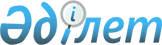 О внесении изменений в решение Аксуского городского маслихата от 14 апреля 2016 года № 14/2 "Об утверждении дополнительного порядка проведения мирных собраний, митингов, шествий, пикетов и демонстраций в городе Аксу"
					
			Утративший силу
			
			
		
					Решение маслихата города Аксу Павлодарской области от 24 февраля 2020 года № 394/57. Зарегистрировано Департаментом юстиции Павлодарской области 27 февраля 2020 года № 6734. Утратило силу решением Аксуского городского маслихата Павлодарской области от 24 сентября 2020 года № 446/65 (вводится в действие по истечении десяти календарных дней после дня его первого официального опубликования)
      Сноска. Утратило силу решением Аксуского городского маслихата Павлодарской области от 24.09.2020 № 446/65 (вводится в действие по истечении десяти календарных дней после дня его первого официального опубликования).
      В соответствии со статьей 10 Закона Республики Казахстан от 17 марта 1995 года "О порядке организации и проведения мирных собраний, митингов, шествий, пикетов и демонстраций в Республике Казахстан", Аксуский городской маслихат РЕШИЛ:
      1. Внести в решение Аксуского городского маслихата от 14 апреля 2016 года № 14/2 "Об утверждении дополнительного порядка проведения мирных собраний, митингов, шествий, пикетов и демонстраций в городе Аксу" (зарегистрированное в Реестре государственной регистрации нормативных правовых актов за № 5125, опубликованное 26 мая 2016 года в информационно-правовой системе "Әділет") следующие изменения:
      пункт 9 указанного решения изложить в следующей редакции:
      "9. Местом проведения митингов, собраний и пикетов на территории города Аксу определить площадь перед спортивно-оздоровительным комплексом имени Иманжүсіп Құтпанұлы.";
      пункт 10 указанного решения изложить в следующей редакции:
      "10. Для проведения шествий и демонстраций на территории города Аксу определить маршрут по улице Абая от пересечения улиц Абая-Калинина до пересечения улиц Абая-Иртышская.";
      в русском варианте решения пункт 17 изложить в новой редакции, текст на казахском языке не меняется:
      "17. В случае изменения пикета на иную форму (митинг, собрание, шествие, демонстрация) требуется получение в установленном порядке разрешение аппарата акима города Аксу.
      Аппарат акима города Аксу может дать разрешение на проведение в один и тот же день и время, на одном и том же объекте не более трех одиночных пикетов.
      Участники различных одиночных пикетов должны располагаться относительно друг друга на расстоянии не менее 50 метров или быть в пределах прямой видимости.".
      2. Контроль за исполнением настоящего решения возложить на постоянную комиссию по вопросам социальной и молодежной политики, законности и правопорядка городского маслихата.
      3. Настоящее решение вводится в действие по истечении десяти календарных дней после дня его первого официального опубликования.
					© 2012. РГП на ПХВ «Институт законодательства и правовой информации Республики Казахстан» Министерства юстиции Республики Казахстан
				
      Председатель сессии

      Аксуского городского маслихата

З. Хайргельдин

      Секретарь Аксуского

      городского маслихата

М. Омаргалиев
